Вебинар «Менеджер по управлению персоналом»Уважаемые коллеги! Международный институт менеджмента объединений предпринимателей Торгово-промышленной палаты РФ проводит  вебинар: «Менеджер по управлению персоналом: эффективные HR-технологии»Дата проведения: 28 ноября  2017 г. с 10-00 до 13-00 по моск. времени.Роль HR менеджера в современной организации. Как выстроить работу HR службы в соответствии со стратегией компании? Технологии подбора, адаптации, обучения персонала. Автоматизация и диджитализация HR-процессов. Как измерить эффективность работы HR?Программа вебинара:1. HR менеджер - как стратегический бизнес-партнер организации.2. Стратегия управления персоналом = продолжение стратегии компании.3. Основные технологии управления HR процессами.4. Подбор персонала. Особенности массового и точечного подбора.	5. Адаптация и наставничество: работа на перспективу.6. Оценка персонала. Методы и инструменты.7. Обучение персонала и развитие талантов.8. Автоматизация кадрового делопроизводства и системы подбора персонала.9. Показатели эффективности работы HR службы.   Ведущий вебинара:   Наталья Викторовна Булаш - эксперт по карьерному развитию и управлению персоналом, основатель и руководитель проекта «HR-Услуга»,  HRD ГК «Абонент экспресс» - официального дилера Московского региона TELE2, автор обучающих вебинаров проекта онлайн обучения для HR интеграционного портала Hredu «Просто HR.HR-это просто!», эксперт журналов и интернет-изданий: «Директор по персоналу», «PRO-Personal»,  «Деловой мир», E-xecutive, член Национального союза кадровиков с 2006 года.                                                                                                                              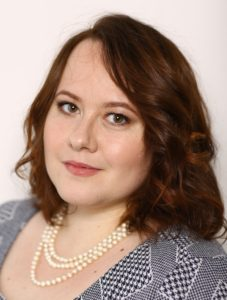 Технические требования к участию в вебинаре (интернет-семинаре)Для участия в вебинаре Вам понадобится компьютер (ноутбук), подключенный к интернету с акустикой, дополнительно можно подключить вебкамеру и микрофон.   Рекомендуемая скорость соединения составляет от 256 kbps. Эта скорость доступна практически на любом подключении в офисе или дома (LAN, ADSL, WiFi).                   Формат вебинара позволяет сохранить качество обучения: каждый слушатель видит и слышит преподавателя, видит слайды, может скачать учебные материалы и заполнить задания, в любой момент может задать онлайн-вопрос преподавателю или другим участникам. Техническая проверка компьютерного оборудования слушателей вебинара состоится 27 ноября 2017 г. в 12-00 по московскому времени по ссылке: https://go.myownconference.ru/ru/Test Уважаемые участники вебинаров! Мы рады сообщить Вам, что теперь участвовать в вебинарах можно при помощи мобильных устройств (смартфоны и планшеты на операционных системах: Android и IOS) в приложении MyOwnConference. Рекомендуем пользоваться интернет-браузером Google Chrome.Правила участия в вебинаре:Всем участникам вебинара необходимо заранее регистрироваться, протестировать и настроить своё компьютерное оборудование (Организаторы вебинара не несут ответственность за неправильно настроенное оборудование, программное обеспечение участников вебинара и нарушения работы местных интернет-провайдеров, предоставляющие услуги интернет-связи участникам вебинара. В работе вебинара не считаются дефектами незначительные малозаметные задержки видеоизображения и звука).Участникам вебинара запрещено флудить в чате вебинара (писать некорректные, бессмысленные, многократно повторяемые какие-либо слова и фразы). Нарушители после предупреждения будут забанены (для них будет закрыта возможность писать в чате). Просьба быть вежливыми – Ваши сообщения видят Ваши коллеги из других регионов. При входе в систему вебинара участники вебинара обязаны вводить свои верные данные: Ф.И.О., наименовании организации, города и др. (Пример: Иванов, ТПП, Москва). Участники с неопределенными данными после предупреждения будут удалены из системы. С подробной информацией по проведению мероприятий можно ознакомиться по интернет ссылке: http://iimba.ru/webinars/sectionsofveb/Целевая аудитория вебинара: руководители линейных подразделений, кадровые службы и руководителей организаций.Принимать участие можноОчно, находясь, в региональной ТПП, где будет оборудован зал с проекционным и интернет - оборудованием с налаженной связью с центральным отделением проведения мероприятия;Дистанционно через интернет на своем рабочем месте;Дистанционно через интернет на своем домашнем компьютере.Имеется возможность участвовать с планшета или смартфоновСтоимость участия в вебинаре:    Для участия специалистов из коммерческих организаций – 4 000 руб.,Для участия специалистов из организаций-членов палат и государственных организаций – 3 600 руб.,Дополнительная скидка: для двух и более участников из одной организации 10%Регистрация на вебинар (интернет-семинар) на сайте: http://www.iimba.ru/webinars/sectionsofveb/ 

Техническая проверка компьютерного оборудования слушателей вебинара состоится  27 ноября 2017 г. в 12-00 по московскому времени по ссылке: https://go.myownconference.ru/ru/Test 
Самостоятельно протестировать оборудование и интернет-соединение можно по ссылке: https://myownconference.ru/tester 

Для участия с планшетов или смартфонов необходимо установить приложение MyOwnConference: 
Арр Store 
https://itunes.apple.com/ru/app/myownconference/id1067798941?mt=8 
Googl play 
https://play.google.com/store/apps/details?id=air.com.dosware.myconference&hl=ru 

Телефон для справок: (495) 134-34-71 E-mail:tpprf@iimba.ru tpprf@iimba.ruДо встречи в виртуальном пространстве!Приложения: 1. Технические требования к участию в вебинаре (интернет-семинаре).